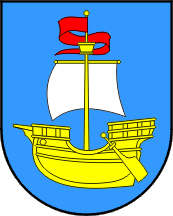 ZAHTJEV ZA DODJELU SUBVENCIJEPOVJERENSTVU ZA DODJELU NEPOVRATNIH SUBVENCIJAObrazac 7.Mjera 7. Subvencija troškova polaganja stručnih i majstorskih ispita, troškova prekvalifikacije i doškolovanjaMjera 7. Subvencija troškova polaganja stručnih i majstorskih ispita, troškova prekvalifikacije i doškolovanjaMjera 7. Subvencija troškova polaganja stručnih i majstorskih ispita, troškova prekvalifikacije i doškolovanjaMjera 7. Subvencija troškova polaganja stručnih i majstorskih ispita, troškova prekvalifikacije i doškolovanjaI  OPĆI PODACI O PODNOSITELJU ZAHTJEVA – GOSPODARSKOM SUBJEKTUI  OPĆI PODACI O PODNOSITELJU ZAHTJEVA – GOSPODARSKOM SUBJEKTUI  OPĆI PODACI O PODNOSITELJU ZAHTJEVA – GOSPODARSKOM SUBJEKTUI  OPĆI PODACI O PODNOSITELJU ZAHTJEVA – GOSPODARSKOM SUBJEKTUOblik registracije (trgovačko društvo, obrt, djelatnost slobodnog zanimanja)Oblik registracije (trgovačko društvo, obrt, djelatnost slobodnog zanimanja)Oblik registracije (trgovačko društvo, obrt, djelatnost slobodnog zanimanja)NazivNazivNazivSjedište i adresaSjedište i adresaSjedište i adresaGodina i mjesec osnivanjaGodina i mjesec osnivanjaGodina i mjesec osnivanjaOIB i matični brojOIB i matični brojOIB i matični brojVlasnik/caVlasnik/caVlasnik/caOdgovorna osobaOdgovorna osobaOdgovorna osobaPretežita/glavna djelatnost prema NKD-u:Pretežita/glavna djelatnost prema NKD-u:Pretežita/glavna djelatnost prema NKD-u:Telefon, e-mail, web adresaTelefon, e-mail, web adresaTelefon, e-mail, web adresaIBANIBANIBANDepozitna institucijaDepozitna institucijaDepozitna institucijaBroj zaposlenih (na dan podnošenja zahtjeva)Broj zaposlenih (na dan podnošenja zahtjeva)Broj zaposlenih (na dan podnošenja zahtjeva)Ukupno:______    Od toga: s prebivalištem u Općini Kostrena:_____II NAMJENA I IZNOS POTPOREII NAMJENA I IZNOS POTPOREII NAMJENA I IZNOS POTPOREII NAMJENA I IZNOS POTPORENamjena potpore i iznos potpore (sukladno  Mjeri 7. iz Javnog  poziva)Namjena potpore i iznos potpore (sukladno  Mjeri 7. iz Javnog  poziva)Namjena potpore i iznos potpore (sukladno  Mjeri 7. iz Javnog  poziva)III DOKUMENTACIJA UZ ISPUNJENI ZAHTJEV (zaokružiti):III DOKUMENTACIJA UZ ISPUNJENI ZAHTJEV (zaokružiti):III DOKUMENTACIJA UZ ISPUNJENI ZAHTJEV (zaokružiti):Preslika registracije ( izvod iz sudskog, obrtnog ili drugog odgovarajućeg registra koji ne smije biti stariji od tri mjeseca)Preslika registracije ( izvod iz sudskog, obrtnog ili drugog odgovarajućeg registra koji ne smije biti stariji od tri mjeseca)Preslika registracije ( izvod iz sudskog, obrtnog ili drugog odgovarajućeg registra koji ne smije biti stariji od tri mjeseca)Preslika obavijesti Državnog zavoda za statistiku o razvrstavanjuPreslika obavijesti Državnog zavoda za statistiku o razvrstavanjuPreslika obavijesti Državnog zavoda za statistiku o razvrstavanjuPotvrda Hrvatskog zavoda za mirovinsko osiguranje o prijavi zaposlenjaPotvrda Hrvatskog zavoda za mirovinsko osiguranje o prijavi zaposlenjaPotvrda Hrvatskog zavoda za mirovinsko osiguranje o prijavi zaposlenjaUvjerenje o položenom majstorskom ispitu, ispitu o stručnoj osposobljenosti ili  preslika Ugovora o prekvalifikaciji ili doškolovanju sa ustanovom ovlaštenom za provođenje programa obrazovanja odraslihUvjerenje o položenom majstorskom ispitu, ispitu o stručnoj osposobljenosti ili  preslika Ugovora o prekvalifikaciji ili doškolovanju sa ustanovom ovlaštenom za provođenje programa obrazovanja odraslihUvjerenje o položenom majstorskom ispitu, ispitu o stručnoj osposobljenosti ili  preslika Ugovora o prekvalifikaciji ili doškolovanju sa ustanovom ovlaštenom za provođenje programa obrazovanja odraslihDokaz o uplaćenim sredstvima polaganja stručnog ispita, troškova stručnog osposobljavanja,  troškova prekvalifikacije ili doškolovanjaDokaz o uplaćenim sredstvima polaganja stručnog ispita, troškova stručnog osposobljavanja,  troškova prekvalifikacije ili doškolovanjaDokaz o uplaćenim sredstvima polaganja stručnog ispita, troškova stručnog osposobljavanja,  troškova prekvalifikacije ili doškolovanjaPotvrda o prebivalištu ili obostrana preslika osobne iskaznicePotvrda o prebivalištu ili obostrana preslika osobne iskaznicePotvrda o prebivalištu ili obostrana preslika osobne iskaznicePrethodna suglasnost Službe za financije i gospodarstvo o pravu na subvencijuPrethodna suglasnost Službe za financije i gospodarstvo o pravu na subvencijuPrethodna suglasnost Službe za financije i gospodarstvo o pravu na subvencijuPotvrda da korisnik mjere nema dugovanja prema Općini KostrenaPotvrda da korisnik mjere nema dugovanja prema Općini KostrenaPotvrda da korisnik mjere nema dugovanja prema Općini KostrenaIzjava o korištenim potporema male vrijednostiIzjava o korištenim potporema male vrijednostiIzjava o korištenim potporema male vrijednostiNapomene:*Podnositelj zahtjeva uz popunjeni zahtjev prilaže potrebnu dokumentaciju iz točke 3.*Podnositelj zahtjeva uz popunjeni zahtjev prilaže potrebnu dokumentaciju iz točke 3.*Podnositelj zahtjeva uz popunjeni zahtjev prilaže potrebnu dokumentaciju iz točke 3.*Podnositelj zahtjeva uz popunjeni zahtjev prilaže potrebnu dokumentaciju iz točke 3.*Sve iznose potrebno je unijeti u kunama.*Podnositelj zahtjeva vlastoručnim potpisom i pečatom potvrđuje istinitost podataka.*Podnositelj zahtjeva vlastoručnim potpisom i pečatom potvrđuje istinitost podataka.*Podnositelj zahtjeva vlastoručnim potpisom i pečatom potvrđuje istinitost podataka.*Podnositelj zahtjeva vlastoručnim potpisom i pečatom potvrđuje istinitost podataka.*Podnositelj zahtjeva daje privolu da se njegovi osobni podaci mogu pojaviti na internetskim stranicama i u službenom glasniku Općine Kostrena, a u svrhu radi koje su prikupljeni.U ___________, 2018. godinePotpis podnositeljaPotpis podnositeljaPotpis podnositelja